Олимпиада по биологииВопросы 1-4 классы1. Динозавры –это древние А) пресмыкающиесяБ) птицыВ) млекопитающиеГ) земноводныеД) рыбыОТВЕТ:____________2. Птицы произошли от:А) пресмыкающихсяБ) земноводныхВ) рыбГ) млекопитающихОТВЕТ:____________3.Почему у мамонтов загнутые вверх бивни:А) для красотыБ) чтоб не мешали движениям хоботаВ) выкапывать пищу из-под снегаГ) для привлечения самок «мамонтих»ОТВЕТ:____________4. Почему у слона большие уши:А) чтобы лучше слышатьБ) для регуляции температурыВ) чтоб отмахиваться от кусающих насекомыхГ) для привлечения самок слонихОТВЕТ:____________5. Кто весной рождается раньшеА) насекомыеБ) птицыОТВЕТ:____________6. Найдите эндобионтов  А     Б    В           Г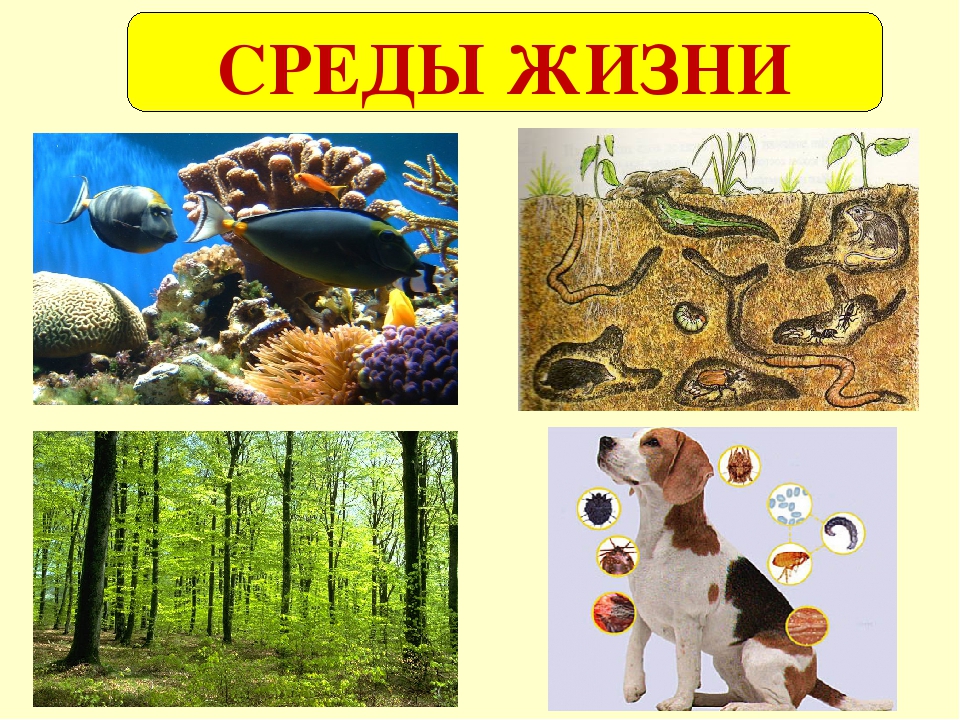 ОТВЕТ:_______________________7. Кого в лесу раньше станет больше:А. волковБ. зайцевВ. лисицГ. совОТВЕТ:____________________8. Кто первым поселится на голой скале и как называются эти растения: А    Б      В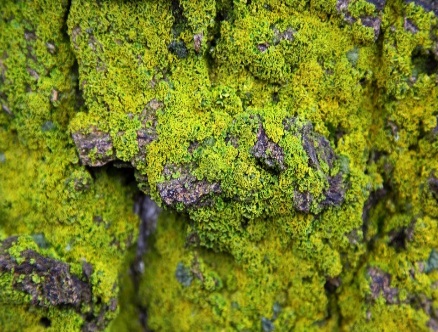 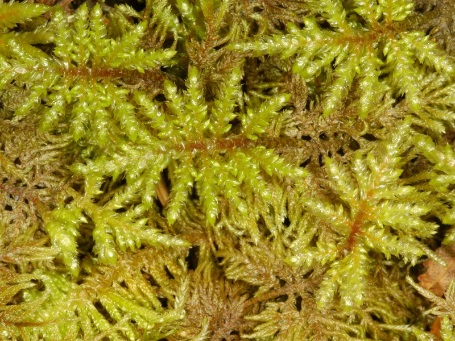 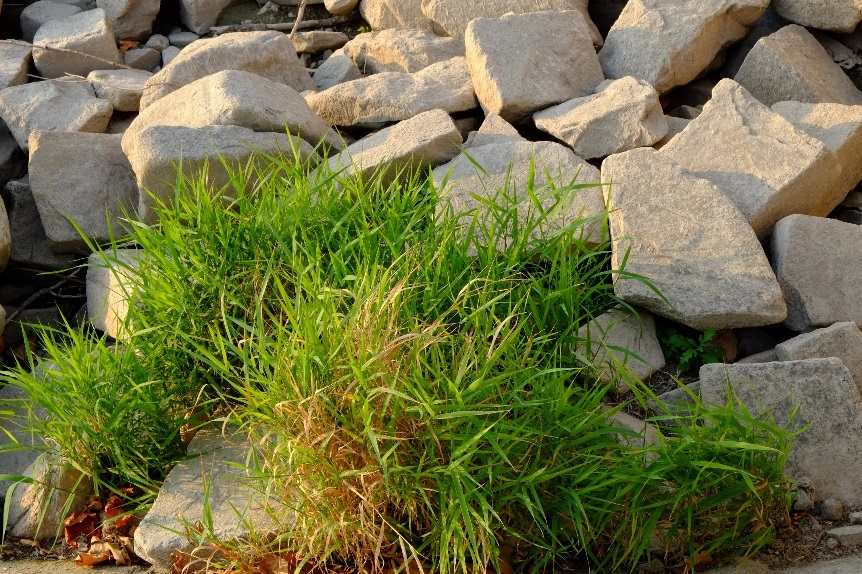 1) травы2) лишайники3) мохОТВЕТ:____________________9. Составьте пищевую цепочкуА) гусеницаБ) коршунВ) змеяГ) воробейД) колосокОТВЕТ:____________________10. Какие водоросли растут глубже всехА) зеленыеБ) бурыеВ) красныеОТВЕТ:____________________11 Какие организмы в природе бывают более опасными:А) ярко окрашенныеБ) неярко окрашенныеОТВЕТ:____________________12.Кто смотрит, не мигая:А) черепахиБ) птицыВ) лягушкиГ) ящерицыД) крокодилыЕ) змеиОТВЕТ:____________________13. Какие птицы не летают:А) курицаБ) пингвинВ) соваГ) страусД) индюкОТВЕТ:___________________14. Какая птица и внешним видом, и названием похожа на фрукт:ОТВЕТ:___________________15. Полезнее всего питьА) чайБ) газированную водуВ) яблочный сокГ) воду с сахаромОТВЕТ:___________________16. Консервы непригодны к употреблению, если:А) отскочила этикеткаБ) помялась банкаВ) вздулась крышкаГ) стенка консервной банки испачкана смазкойОТВЕТ:___________________17. Похож по строению на рыбку, но не рыбка:А) малекБ) головастикВ) креветкаОТВЕТ:___________________18. Стадия развития организма и детская игрушкаОТВЕТ:___________________19. В жарком и сухом климате лучше ходить А) в одних трусахБ) белых одеждахВ) черных одеждахГ) в одних трусах, но в черной шляпеОТВЕТ:___________________20. «Пищей богов», «сыном воды и солнца» называют растение:А) баобабБ) рисВ) секвойюГ) эвкалиптОТВЕТ:___________________Ответы:1. А2. А3. В4. Б5. А6. Г7. Б8. А, 2)9. Д, А, Г, В, Б10. В11. А12. Е13. Б, Г14. птица киви15. В16. В17. Б18. куколка19. Б20. Б